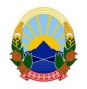      И З В Р Ш И Т Е Л  Благоја Каламатиевименуван за подрачјето   на Основниот суд   Скопје 1 и Скопје 2ул.Дебарца бр.25А/1-2тел.02/204-45-54 ; 071/221-680                  		И.бр.2805/21И.бр.2807/21ЈАВНА ОБЈАВАврз основа на член 48, од Законот за извршување, „Службен весник на Република Северна Македонија“ бр.233/2018Извршителот Благоја Каламатиев од Скопје со седиште на ул.Дебарца бр.25А/1-2 врз основа на барањето за спроведување на извршување од ТТК Банка АД Скопје од Скопје со ЕДБ 4030006597638 и ЕМБС 6121110  и седиште на ул.Народен Фронт бр.19 А,  засновано на извршната исправа Нотарски акт ОДУ.бр.349/16 од 30.12.2016 година на Нотар Симона Николиќ од Скопје, против заложен должник Војислав Ѓонески од Скопје со живеалиште на ул.Михаил Чаков бр.4/2-8,  и ЖАКЛИНА НИКОЛОВСКА од Скопје со живеалиште на Д.Обрадовиќ 14 2/9, и Коле Николовски од Скопје со живеалиште на ул.Доситеј Обрадовиќ бр.14/2-9 Скопје, заради остварување на парично побарување, на ден 21.09.2021 година го 							П О В И К У В АЗаложниот должник Војислав Ѓонески од Скопје со живеалиште на ул.Михаил Чаков бр.5/23 од Скопје, да се јави во канцеларијата на извршителот Благоја Каламатиев од Скопје со седиште на ул.Дебарца бр.25А/1-2 Скопје, заради доставување на НАЛОЗИ ЗА ИЗВРШУВАЊЕ ВРЗ НЕДВИЖНОСТ (врз основа на член 166 од Законот за извршување) 09.08.2021 година за и.бр.2805/2021 и НАЛОГ кај пристапување на ИЗВРШУВАЊЕ ВРЗ НЕДВИЖНОСТ (врз основа на член 169 од Законот за извршување) 09.08.2021 година за и.бр.2807/2021, ВО РОК ОД 1 (еден) ДЕН, сметано од денот на објавувањето на ова јавно повикување во јавното гласило. СЕ ПРЕДУПРЕДУВА заложниот должник Војислав Ѓонески од Скопје со живеалиште на ул.Михаил Чаков бр.5/23, дека ваквиот начин на доставување се смета за уредна достава и дека за негативните последици кои можат да настанат ги сноси самата странка. 	Ова објавување претставува ЈАВНА ОБЈАВА на јавниот повик за прием на писмената.                                                                                                                                       И З В Р Ш И Т Е Л                Благоја Каламатиев